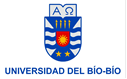 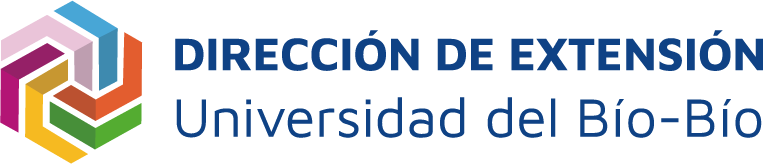 PROYECTOS DE EXTENSIÓN ACADÉMICA UNIVERSITARIA CONVOCATORIA  -  CONCURSO 2023  -  CONGRESOSPauta de evaluación para Proyectos de Extensión Académica Universitaria - Congresos:5 puntos10 puntos15 puntosTotal puntosLa coherencia en la formulación del proyecto con respecto a los objetivos planteados			No existe coherenciaMedianamente coherenteTotalmente coherenteCantidad de actividades diseñadas para lograr el o los objetivos planteados (Charla, taller, curso, exposición, etc.) en torno al Congreso.(Ej. Un ciclo de charlas es una actividad).2 34 o +Cantidad de alianzas con actores externos para la ejecución 2 3-45+Participación de estudiantes como colaboradores en las siguientes categorías: pregrado, postgrado y ex alumnos titulados1 categoría2 categorías3 categorías% del presupuesto total gestionado con aportes externos a la UBB10-20 %21-25%26 +%Conformación de Comité de selección de ponencias. (Nombres, grados académicos y jerarquía si corresponde)No tiene comité de selección  ni pautas de presentación de ponenciasConformado sólo con académicos de la UBB. Tiene pautas de presentación Conformado con académicos de otras universidades. Tiene pautas de presentaciónTotal puntosTotal puntosTotal puntosTotal puntos